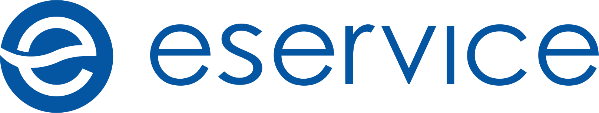 POLITICA DE PROTECȚIE A DATELOR PERSONALE  (POLITICA DE TRANSPARENȚĂ)(Statutul juridic din 25 mai 2018).Informații de bază pe scurt	Ale cui date personale le procesăm și în ce scop?În legătură cu activitatea desfășurată , colectăm și procesăm datele personale ale clienților noștri, antreprenorilor și partenerilor noștri de afaceri. În calitate de Administratori, le oferim securitate și confidențialitate, precum și accesul la informațiile despre aceștia pentru persoanele vizate. Colectarea și prelucrarea datelor are loc numai în conformitate cu reglementările relevante, în special cu  EU GDPR  și cu normele de prelucrare a datelor prevăzute de acesta. Informații detaliate despre scopul  pentru care colectăm și procesăm datele personale pot fi găsite în continuarea acestui document.Ce si cum protejăm si procesam, datele  personale ?Ca organizație financiară, acordăm o atenție deosebită siguranței clienților noștri și tuturor datelor care ne sunt încredințate. Am implementat proceduri speciale care permit accesul la datele cu caracter personal numai persoanelor autorizate și numai în măsura în care este necesar din cauza sarcinilor pe care le îndeplinesc. De asemenea, folosim soluții de organizare și suport tehnic asigurat ca toate operațiunile cu privire la datele cu caracter personal sunt înregistrate și terminate numai de persoane autorizate.  De asemenea, avem grijă ca persoanele care colaborează cu noi să garanteze utilizarea măsurilor de securitate  pentru prelucrarea datelor cu caracter personal. Daca politica actuala corespunde  cu reglementările rezultate din EU GDPR?Da. Acest document ia pe deplin în considerare cerințele impuse de RODO asupra persoanelor care prelucrează date cu caracter personal. Ce este  EU GDPR și pentru ce se utilizează?EU GDPR, este un nume scurt: Regulamentul privind Protecția Datelor cu Caracter Personal – Regulamentele Parlamentului European și ale Consiliului UE (EU GDPR - European Union General Data Protection Regulation) 2016/679 din 27 aprilie 2016 , privind protecția persoanelor cu privire la prelucrarea datelor cu caracter personal  precum și libera circulație a acestor date și anularea Directivei 95/46/WE.  Scopul introducerii EU GDPR este, mai presus de toate, o creștere a protecției datelor cu caracter personal  și unificarea regulilor de procesare a acestora de către persoane fizice, companii sau organizații din întreaga UE. Ce are în comun eService RODO / EU GDPR?Având în vedere reglementările aplicabile, eService Sp. z o.o. este Administratorul datelor cu caracter personal încredințate nouă. Suntem responsabili pentru prelucrarea și depozitarea lor în conditii de siguranță, în conformitate cu acordurile, consimțămintele și reglementările aplicabile.Trebuie să contactați eService în legătură cu RODO / EU GDPR?Nu este nevoie. Este de ajuns sa citiți următorul document. Acesta conține informații detaliate despre responsabilitățile noastre și despre modalitățile pe care trebuie sa le respectăm. Veți găsi, de asemenea, informații despre drepturile la care aveți dreptul și despre posibilitățile de utilizare a acestora în eService 
Sp. z o.o. INFORMAȚII DETALIATEDefiniții de bază	Administrator –  Centrul de Servicii Electronice de Plăți eService  cu răspundere limitată cu sediul in Varsovia (01-102) strada Jana Olbrachta 94.Date personale – toate informațiile despre o persoană fizică identificată sau identificabilă  prin unul sau mai mulți factori specifici care determină identitatea fizică, fiziologică, genetică, psihologică, economică, culturală sau   identitate socială, inclusiv imaginea, înregistrările vocale, datele de contact, datele despre locație, corespondența, informațiile colectate prin intermediul echipamentului de înregistrare sau al altei tehnologii asemănătoare .Politica –  această politică privind prelucrarea datelor cu caracter personal.Persoana vizată –  orice persoană fizică ale cărei date cu caracter personal sunt prelucrate de Administrator, de exemplu, o persoană care vizitează sediul administratorului sau trimite o ancheta sub forma unui e-mail.Prelucrarea datelor de către AdministratorÎn legătură cu activitatea desfășurată, administratorul colectează și prelucrează datele personale în conformitate cu reglementările relevante, în special cu EU GDPR, și cu regulile de prelucrare a datelor prevăzute de acestea Administratorul asigură transparența prelucrării datelor, în special întotdeauna informează despre prelucrarea datelor în momentul colectării, inclusiv despre scopul și temeiul juridic al prelucrării - de exemplu, la încheierea unui contract de vânzare de bunuri sau servicii. Administratorul se asigură că datele sunt colectate numai în măsura necesară pentru scopul indicat și prelucrate numai atâta timp cât este necesar.La  procesarea datelor, Administratorul asigură securitatea și confidențialitatea acestora, precum și accesul la informații privind procesarea persoanelor vizate. Dacă, în ciuda măsurilor de securitate aplicate, a fost încălcată protecția datelor cu caracter personal (de exemplu, "relocarea" sau pierderea de date), administratorul va informa persoanele vizate despre un astfel de eveniment în conformitate cu prevederile.   Securitatea datelor cu caracter personalPentru a asigura integritatea și confidențialitatea datelor, administratorul a implementat proceduri care permit accesul la datele cu caracter personal numai persoanelor autorizate și numai în măsura în care acest lucru este necesar din cauza sarcinilor pe care le îndeplinesc. Administratorul aplică soluții organizaționale și tehnice pentru a se asigura că toate operațiunile cu privire la datele cu caracter personal sunt înregistrate și efectuate numai de persoane autorizate.Administratorul ia, de asemenea, toate măsurile necesare pentru a se asigura că subcontractanții săi și alte persoane cooperante garantează măsurile de securitate corespunzătoare ori de câte ori prelucrează date cu caracter personal la cererea Administratorului.Administratorul efectuează o analiză a riscurilor in mod regulat  și monitorizează gradul de adecvare al protecției datelor aplicate la amenințările identificate. Dacă este necesar,     administratorul implementează măsuri suplimentare pentru a spori securitatea datelor.  Obiectivele și atitudinile juridice ale prelucrăriiCorespondența prin e-mail și corespondența tradiționalăÎn cazul în care se adresează Administratorului prin e-mail sau corespondență tradițională care nu are legătură cu serviciile furnizate expeditorului sau cu un alt contract încheiat cu acesta, datele personale conținute în această corespondență sunt prelucrate exclusiv  numai în scopul comunicării și soluționării problemei adresate prin corespondență.Baza juridică a procesării este interesul justificat  al Administratorului (Articolul 6 (1) litera 
f RODO / EU GDPR) constând în corespondența adresată acestuia în legătură cu afacerile sale.Administratorul gestionează  numai date cu caracter personal care sunt relevante pentru cazul la care se referă corespondența. Toată corespondența este stocată în așa fel încât să se asigure siguranța datelor personale conținute în ea (și alte informații) și să fie dezvăluită numai persoanelor autorizate. Contactul prin telefonÎn cazul contactării telefonice a Administratorului, în probleme care nu au legătură cu contractul sau serviciile furnizate, Administratorul poate solicita date cu caracter personal numai dacă este necesar să se ocupe de chestiunea la care se referă persoana de contact. Temeiul juridic în acest caz este interesul justificat al Administratorului (articolul 6 (1) litera f RODO / UE GDPR) constând în necesitatea soluționării cazului raportat în legătură cu activitatea de afaceri desfășurată de acesta.De asemenea, pot fi înregistrate apeluri telefonice - în acest caz, informațiile corespunzătoare sunt transmise la începutul conversației. Apelurile sunt înregistrate pentru a monitoriza calitatea serviciilor furnizate și pentru a verifica activitatea consultanților, precum și în scopuri statistice. Înregistrările sunt disponibile numai pentru angajații Administratorului și persoanele care deservesc linia telefonică a administratorului.Datele personale sunt procesate sub forma unei înregistrări a conversațiilor:In scopurile ce țin de serviciul clienților și clienții prin intermediul liniei telefonice de asistență, în cazul în care Administratorul furnizează un astfel de serviciu -  baza legală pentru prelucrare este necesitatea procesării pentru furnizarea de servicii (art. 6 aliniatul (1) litera din EU GDPR); pentru a monitoriza calitatea serviciului și verificarea consultanților care operează linia de asistență telefonică, precum și în scopuri analitice și statistice - baza legală a prelucrării este un interes legitim al Administratorului (articolul 6 alineatul 1 litera din EU GDPR) care implică cea mai înaltă calitate a serviciilor beneficice clienților și vizitatorilor, precum și activitatea consultanților și analiza statistică a comunicațiilor telefonice.Monitorizarea video și controlul admiteriiPentru a asigura siguranța persoanei și a proprietății, Administratorul  folosește monitorizarea video sau controlul in spațiile și zona pe care o administrează. Datele colectate în acest mod nu sunt utilizate în alte scopuri. Datele personale sub formă de înregistrări de la monitorizare sau datele colectate în registrul de intrări și ieșiri sunt procesate in scopul de  a asigura securitatea și ordinea în incintă sau eventual, pentru a se apăra împotriva cerințelor sau anchetei lor . Baza de procesare a datelor cu caracter personal este interesul legitim al Administratorului (Articolul 6 (1) litera f RODO / EU GDPR) constând în asigurarea securității Administratorului și protejarea drepturilor sale. Recrutarea În cadrul proceselor  de recrutare, Administratorul se așteaptă ca transferul de date cu caracter personal (de exemplu, CV sau biografie) să se facă numai în măsura specificată de legislația muncii. Prin urmare, informațiile nu trebuie transmise într-o măsură mai mare. În cazul în care aplicațiile transmise conțin date suplimentare, acestea nu vor fi utilizate sau incluse în procesul de recrutare. Datele personale sunt prelucrate:în scopul îndeplinirii obligațiilor care decurg din prevederile legii, inclusiv în special Codul Muncii - baza legală pentru procesare este obligația legală a Administratorului (articolul 6 alineatul 1 litera c din  EU GDPR în raport cu prevederile Codului Muncii);in scopul desfășurarii procesului  de recrutare a datelor care nu sunt impuse de lege, precum și în scopul viitoarelor procese de recrutare - baza legală pentru procesare este acordul  (art. 6 alin. (1) lit. din EU GDPR);pentru determinarea sau afirmarea oricăror pretenții, reclamații sau pentru a se apăra împotriva unor astfel de cerinte - baza legală pentru procesarea datelor este interesul legitim al Administratorului (Articolul 6 (1) litera f din EU GDPR).  Colectarea de date în legătură cu furnizarea de servicii sau cu executarea altor contracte În cazul colectării de date în scopuri legate de indeplinirea unui anumit contract, Administratorul pune la dispoziția persoanei vizate informații detaliate privind procesarea datelor sale cu caracter personal în momentul încheierii contractului. Colectarea datelor în alte cazuriÎn legătură cu activitatea desfășurată, Administratorul colectează datele cu caracter personal și în alte cazuri - de exemplu, în timpul întâlnirilor de afaceri, la evenimentele industriale sau prin schimbul cărților de vizită - în scopuri legate de inițierea și întreținerea contactelor de afaceri. Baza juridica al procesării este, în acest caz, interesul rezonabil al Administratorului (articolul 6 alineatul (1) litera f RODO / EU GDPR) constând în crearea unei rețele de contacte în legătură cu activitatea desfășurată.Datele cu caracter personal colectate în astfel de cazuri sunt prelucrate numai în scopurile pentru care au fost colectate și Administratorul le oferă o protecție adecvată.  Transmiterea datelor și destinatarii acestora Transferul de date în afara  EOGNivelul de protecție a datelor cu caracter personal în afara Spațiului Economic European (EOG) diferă de cel prevăzut de legislația europeană. Din acest motiv, Administratorul transferă date cu caracter personal în afara EOG numai atunci când este necesar și cu un nivel adecvat de protecție, în primul rând prin:cooperarea cu persoanele care procesează datele cu caracter personal în țările pentru care a fost emisă decizia relevantă a Comisiei Europene;utilizarea dispozițiilor acordate standard eliberate de Comisia Europeană;aplicarea unor norme obligatorii ale întreprinderilor  aprobate de autoritatea de supraveghere competentă;în cazul transferului de date către SUA - cooperarea cu persoanele care participă la programul Protecția Confidențialității (Privacy Shield) aprobat prin decizia Comisiei Europene.Administratorul informează întotdeauna despre intenția de a transmite date cu caracter personal în afara EOG la etapa de colectare.Destinatarii datelorÎn legatura cu desfășurarea afacerii care necesită procesarea datelor cu caracter personal sunt dezvăluite organizațiilor externe, în special furnizorilor responsabili de exploatarea sistemelor și echipamentelor informatice (de exemplu, echipamentelor CCTV), persoanelor care furnizează servicii juridice sau contabile, curierilor, agențiilor de marketing sau agenții de recrutare. Datele sunt, de asemenea, divulgate persoanelor asociate cu Administratorul, inclusiv companiilor din grupul său de capital. Mai multe informații despre grupul de capital al administratorului pot fi găsite pe saitul:  https://www.eservice.pl/en/shareholders Administratorul își rezervă dreptul de a adezvălui  informațiile selectate despre persoana vizată autorităților competente sau a părților terțe care depun o cerere pentru astfel de informații , pe baza unui temei juridic adecvat și în conformitate cu legea aplicabilă.Perioada de procesare a datelor cu caracter personalPerioada de prelucrare a datelor de către Administrator depinde de tipul serviciului furnizat și de scopul prelucrării. Perioada de prelucrare a datelor poate fi, de asemenea, rezultată din reguli atunci când acestea formează baza pentru procesare. În cazul prelucrării datelor bazate pe interesul justificat al Administratorului - de exemplu din motive de securitate - datele sunt procesate pentru o perioadă de timp care să permită realizarea acestui interes sau pentru raportarea opoziției efective față de prelucrarea datelor. Dacă prelucrarea se bazează pe consimțământ, datele sunt procesate până la retragerea acesteia. Atunci când baza de procesare este o necesitate de a intra și de a executa contractul, datele sunt procesate până la rezolvarea ei.Perioada de procesare a datelor poate fi prelungită dacă, aceasta procesare este necesară pentru stabilirea sau executarea despagubirilor sau pentru apărarea împotriva revendicărilor legale, și după această perioadă - numai în cazul și în măsura în care aceasta este cerută de lege. După terminarea perioadei de procesare, datele sunt șterse definitiv sau anonimizate. Permisiuni legate de procesarea datelor cu caracter personalDrepturile pe care le avețiPersoanele vizate au următoarele drepturi:dreptul la informare cu privire la procesarea datelor cu caracter personal –   pe această bază, persoana care prezintă cererea, administratorul furnizează informații privind prelucrarea datelor, în special cu privire la scopurile și temeiurile juridice ale prelucrării, inclusiv în primul rând scopurile și temeiurile juridice de procesare, persoanelor cărora le sunt divulgate  și data planificată de ștergere a datelor;dreptul de a obține o copie a datelor - pe această bază, administratorul furnizează o copie a datelor prelucrate cu privire la persoana care face cererea; dreptul de a corecta - Administratorul este obligat să elimine orice incompatibilități sau erori de prelucrare a datelor cu caracter personal și să le completeze dacă este incompletă;dreptul de a șterge datele – pe această bază, este posibil să se solicite ștergerea datelor a căror prelucrare nu mai este necesară pentru urmărirea vreunui scop pentru care a fost colectată; dreptul de a limita procesarea în cazul unei astfel de solicitări - Administratorul încetează să mai efectueze operațiuni cu privire la datele cu caracter personal - cu excepția operațiunilor pentru care persoana vizată este de acord și depozitarea lor în conformitate cu regulile de reținere acceptate sau până când motivele pentru limitarea prelucrării datelor încetează să mai existe (de ex. organul de supraveghere care permite prelucrarea ulterioară a datelor);dreptul de a transfera date - De asemenea, este posibil să se solicite transmiterea datelor către altui subiect, cu condiția, totuși, să existe posibilități tehnice în acest sens atât din partea administratorului, cât și a celelaltui obiect; dreptul de a se opune prelucrării datelor în scopuri de marketing – persoana vizată poate în orice moment să se opună prelucrării datelor cu caracter personal în scopuri de marketing, fără a fi nevoie să justifice această obiecție;dreptul de a se opune altor scopuri de prelucrare a datelor –  persoana vizată poate în orice moment să se opună procesarii datelor cu caracter personal care are loc pe baza unui interes justificat al administratorului (de exemplu, în scopuri analitice sau statistice sau din motive legate de protecția proprietății); obiecția în acest sens ar trebui să conțină o justificare;dreptul de a-și retrage acordul – dacă datele sunt prelucrate pe baza acordului dat, persoana vizată are dreptul să o retragă în orice moment, care totusi nu afectează legalitatea procesarii efectuate înainte de retragerea acordului;dreptul la plingere  – w - în cazul în care se constată că prelucrarea datelor cu caracter personal încalcă dispozițiile RODO sau alte dispoziții privind protecția datelor cu caracter personal, persoana vizată poate depune o plângere la Președintele Oficiului pentru Protecția Datelor cu Caracter Personal.Raportarea cererilor legate de exercitarea drepturilorCererea cu privire la drepturilor persoanelor vizate poate fi depusă:în scris, la adresa: Centrum Elektronicznych Usług Płatniczych eService Spółka z ograniczoną odpowiedzialnością cu sediu social în Varșovia (01-102), ul. Jana Olbrachta 94;prin e-mail la următoarea adresă: gdpr@eservice.com.pl.Dacă administratorul nu va putea  identifica persoana care depune cererea pe baza cererii depuse, acesta va solicita solicitantului informații suplimentare.Cererea poate fi depusă personal sau printr-un împuternicit (de exemplu, un membru al familiei) Din motive de securitate a datelor, administratorul încurajează utilizarea procurii atestata de un notar public sau de un consilier juridic autorizat sau de un avocat care va accelera în mod semnificativ verificarea autenticității cererii.Răspunsul la cerere  ar trebui să se facă în termen de o lună de la primirea acestuia. Dacă este necesar  prelungirea termenului,  Administratorul informează solicitantul despre motivele întârzierii.Răspunsul dat este furnizat prin poștă tradițională, cu excepția cazului în care cererea a fost transmisă prin e-mail sau a fost solicitat un răspuns în formă electronică.  Reguli de taxareMaterialele despre cererile depuse sunt gratuite. Taxele pot fi percepute numai dacă:solicitând cea de-a doua copie și fiecare copie ulterioară a datelor (prima copie a datelor este gratuită); în acest caz, Administratorul are dreptul să perceapă o taxă care să acopere costurile de pregătire, procesare și transmitere a informațiilor  solicitate.  Taxa de mai sus include costurile administrative legate de îndeplinirea cererii. raportarea cerințelor excesive ale aceleiași persoane (de exemplu, extrem de frecvente) sau evident nejustificate; în acest caz, Administratorul are dreptul să perceapă o taxă care să acopere costurile de pregătire, procesare și trimitere a informațiilor solicitate. Taxa de mai sus include costurile de comunicare și costurile asociate cu luarea masurile  necesareÎn cazul în care decizia de impunere a taxei este contestată, persoana vizată poate depune o plângere la președintele Oficiului pentru protecția datelor cu caracter personal. Contactul cu AdministratorulContactul cu administratorul este posibil prin următoarea adresă de e-mail: gdpr@eservice.com.pl sau adresa de corespondență: Centrum Elektronicznych Usług Płatniczych eService Spółka z o.o. cu sediul social la Varșovia (01-102), ul. Jana Olbrachta 94. Administratorul a desemnat un ofițer de protecție a datelor, care poate fi contactat prin e-mail: dpo_eu@evopayments.com, cu privire la orice problema legata de prelucrarea datelor cu caracter personal.Modificări ale politicii de prelucrare a datelor cu caracter personalPolitica este verificată și actualizată în mod regulat după necesitate. Versiunea actuală a politicii a fost adoptată la 24 mai 2018.